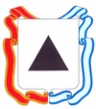 Администрация города МагнитогорскаМуниципальное образовательное учреждение«Специальная (коррекционная) общеобразовательная школа-интернат № 4»города Магнитогорска455026, Челябинская обл., г. Магнитогорск, ул. Суворова, 110Тел/факс: (3519) 20-25-85, e-mail: internat4shunin@mail.ru; http://74203s037.edusite.ruКалендарно-тематическое планирование по направлению воспитательной системы класса«Здоровое поколение»(1-4 классы)Автор - составитель:Чубаева Наталья Николаевна, воспитатель группы продленного дня первой квалификационной категорииМОУ «С(К)ОШИ №4», город Магнитогорск, Челябинская область.г. Магнитогорск2018/2019 уч. годПояснительная запискаНастоящее планирование составлено в соответствии с основными целями и задачами воспитательной системы класса по направлению «Здоровое поколение» с учётом возрастной категории детей 1-4 классов с особыми образовательными потребностями. Забота о сохранении здоровья обучающихся воспитанников с особыми образовательными потребностями  - главная задача школы, отдельного учителя, воспитателя, педагогического коллектива и самого ребёнка в целом.Здоровье – основа формирования личности, и в этой связи уместно привести слова замечательного педагога В.А. Сухомлинского: «Опыт убедил нас в том, что примерно у 85% всех неуспевающих учеников главной причиной отставания в учёбе является плохое состояние здоровья, какое – нибудь недомогание или заболевание.Ребёнок должен осознавать, что быть здоровым – его прямая обязанность перед самим собой, близкими, обществом. Человек, неприученный или не умеющий заботиться о своём здоровье, как правило, не адаптирован к реальной жизни. Школьникам, испытывающим проблемы со здоровьем, труднее учиться. Поэтому мы - взрослые обязаны помочь им справиться с этими трудностями. А что значит помочь справиться с трудностями?! Для решения этой проблемы необходима система мероприятий, реализуя которую мы педагоги поможем ребёнку осознать значимость здорового образа жизни, дать ему основы здоровьесбережения.Настоящий план реализуется в условиях школы –интерната для детей с круглосуточным пребыванием и представляет собой цикл часов общения, которые направлены на решение определённых цели и задач.Цель: формирование представлений о необходимости бережного отношения к собственному здоровью.Задачи: - Разъяснить важность организованной жизни и деятельности человека как одного из основных факторов здоровья;- Формировать у школьников потребности в культуре здоровья, здоровом образе жизни;- Повысить уровень знаний у учащихся о факторах, негативно влияющих на здоровье человека;- Мотивировать школьников на систематические занятия детей физической культурой и спортом (подвижные перемены, динамические паузы).-  Воспитывать сознательное отношение личности к своему здоровью и здоровому образу жизни;Основными путями реализации плана являются следующие разделы:Здоровье – всему голова (1 класс)Движение – основа жизни (2 класс)Привычки. Вредные и полезные привычки (3 класс)Познай себяИзучение тем, входящих в тот или иной раздел, начинается с первого класса на доступном младшим школьникам уровне. Постепенно учебный материал углубляется и усложняется. Цель всех занятий – сделать школу для всех детей домом здоровья, в котором каждый должен чувствовать тепло и заботу не только об успеваемости и неуспеваемости, но и о его здоровье и безопасности.Основные формы проведения занятий:Тематические дни здоровья;Праздники здоровья;Игры – путешествия;Часы общения;Устные журналы;КВНы;Турнир – викторины;Познавательные беседы;Дискуссии;Агитбригады;Аукционы знаний.РазвлеченияИгровые программыПрактические занятияИспользуемые инновационные технологии в рамках проведения мероприятий:Квест – технологии;Технология проектно -исследовательской деятельности;Технологии критического мышления;Технологии системно-деятельностного подхода;Технологии смешанного обучения.Календарно – тематическое планирование воспитательных мероприятий по здоровьесбережению с обучающимисяПлан работы с родителями по здоровьесбережениюИспользуемая литература:Образовательные здоровьесберегающие технологии: опыт работы методического объединения учителей начальных классов / авт. – сост. В.Ф. Феоктистова. – Волгоград: Учитель, 2009. Обухова Л.А., Лемяскина Н.А, Жиренко О.Е. Новые 135 уроков здоровья, или Школа докторов природы (1-4 классы). – М.: ВАКО, 2008.Тематика мероприятийФорма проведенияСроки реализации1 класс «Здоровье -  всему голова»1 класс «Здоровье -  всему голова»1 класс «Здоровье -  всему голова»«Как вырасти здоровым?»Беседа - диалогсентябрь«Твой новый режим дня»Занятие - советоктябрь«Советы доктора Чистюлькина»Занятие - практикумноябрь«Вода и мыло – твои верные помощники»Занятие - иградекабрь«Чистота – для здоровья нам нужна!»Час общенияянварь«Хорошее настроение – залог здоровья!Беседа с элементами практикумафевраль«Главные помощники человека»Занятие - советмарт«Секреты правильного питания»Занятие - играапрель«Будь здоров без докторов»Праздник здоровьямай2 класс «Движение – основа жизни»2 класс «Движение – основа жизни»2 класс «Движение – основа жизни»«Спорт в твоей жизни»Час общениясентябрь«Для чего нужны занятия спортом?» Час размышленияоктябрь«Движение – главная жемчужина здоровья»Занятие - играноябрь«Здоровье в порядке – спасибо зарядке»Конкурс физминутокдекабрь«Весёлые старты»Спортивный часянварь«На пьедестале Олимпа»Спортивные состязанияфевраль«Олимпийские игрища»Спортивный часмарт«Шоу бегунов»Игровая программаапрель«Если хочешь быть здоровым – спортом занимайся»Спортивный праздникмай3 класс «Привычки. Вредные и полезные привычки»3 класс «Привычки. Вредные и полезные привычки»3 класс «Привычки. Вредные и полезные привычки»«Что такое привычка?»Беседасентябрь«Какие бывают привычки?»Занятие - исследованиеоктябрь«Вредные и полезные привычки»Час общенияноябрь«Злой волшебник – табак»Занятие - советдекабрь«Злой волшебный – алкоголь»Занятие - советянварь«Почему привычки бывают вредными и полезными?»Занятие - исследованиефевраль«Какой вред приносит здоровью курение?»дискуссиямарт«Никто не заботится о себе лучше, чем ты сам»Занятие - практикумапрель«Скажем - «Нет» вредным привычкам»Занятие - практикуммай4 класс «Познай себя»4 класс «Познай себя»4 класс «Познай себя»«Из чего я состою? Строение моего тела»Занятие - исследованиесентябрь«Глаза – главные помощники. Почему мы видим?»Час общенияоктябрь«Уши или почему мы слышим?»Занятие - практикумноябрь«Прямая осанка – здоровая спина»Час размышлениядекабрь«Почему мы дышим?»Занятие - исследованиеянварь«Скелет – надёжная опора человека»Беседа - показфевраль«Мышцы и их работа»дискуссиямарт«Внутренние часы организма»Час общенияапрель«Как помочь сохранить себе здоровье»Конкурсная программамайТематика родительских собранийИндивидуальная работа.Тематические консультацииСовместные дела с классомСроки реализации«Гигиенические основы режима дня школьника» (беседа)сентябрь«Здоровая семья – здоровая нация» (собрание - круглый стол)октябрь«Мама, папа, я – правильно питающаяся семья (с использованием технологии «мировое кафе»)ноябрь«Здоровый ребёнок – ребёнок со здоровой психикой»  (собрание – тренинг)декабрь«О соблюдении режима дня в семье» (консультация)январь«Папа и я – олимпийская семья» (семейный спортивный досуг)февраль«Физическое развитие младшего школьника в семье и школе» (беседа)март«Как психологический климат в семье влияет на здоровье ребёнка» (консультация)апрель«Гармония общения – залог психоэмоционального здоровья ребёнка» (собрание практикум)май